HSV Quilt Guild, Inc.March 2021 Block of the monthThis month’s block of the month is named Underdog.  It is number 1 in the Moda Stitch Pink challenge. You can access information and the instructions for making this 12.5” block here:  https://my.modafabrics.com/webfiles/fp_stitch-pink2020_1_underdog.pdfHelpful hints: I cut the C, D and E pieces at 6” square; quartered them and sewed as instructed. I then   trimmed the resulting quarter square units to 4-1/2”.  This gave me a little “wiggle room” for less than perfect cutting/sewing.Here is a photo of my completed block: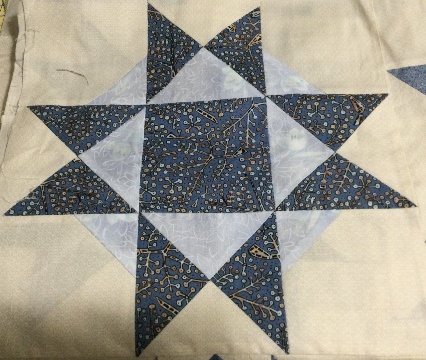 